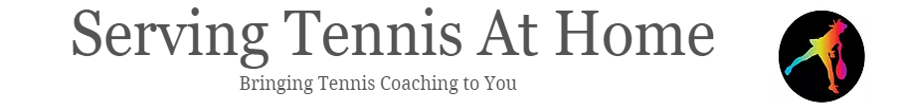 Website Terms and ConditionsThe content of the pages of this website is for your general information and use only and may be subject to change without notice. Neither we nor any third parties provide any guarantee or warranty as to the performance, timeliness, accuracy, completeness or suitability of the information and materials found or offered on this website for any particular purpose.You acknowledge that such materials and information may contain errors or inaccuracies and we exclude liability for any such errors or inaccuracies to the fullest extent permitted by law.Your use of any information or materials on this website will be entirely at your own risk, for which we shall not be liable. It shall be your own responsibility to ensure that any services, products or information available through this website meet your specific requirements.This website may also include links to other websites which are provided for your convenience to provide further information. This does not mean that we endorse the website(s). We have no responsibility for the content of the linked website(s).